	Приложение УТВЕРЖДЕНрешением Вяземского районного Совета депутатовот 28.04.2021 № 42Председатель комитета по архитектуре и землеустройству                                    В. Б. ВолковОТЧЕТ О ПРОДЕЛАННОЙ РАБОТЕ Комитета по архитектуре и землеустройству Администрации муниципального образования  «Вяземский район» Смоленской области за 2020годОТЧЕТ О ПРОДЕЛАННОЙ РАБОТЕ Комитета по архитектуре и землеустройству Администрации муниципального образования  «Вяземский район» Смоленской области за 2020годОТЧЕТ О ПРОДЕЛАННОЙ РАБОТЕ Комитета по архитектуре и землеустройству Администрации муниципального образования  «Вяземский район» Смоленской области за 2020годОТЧЕТ О ПРОДЕЛАННОЙ РАБОТЕ Комитета по архитектуре и землеустройству Администрации муниципального образования  «Вяземский район» Смоленской области за 2020годОТЧЕТ О ПРОДЕЛАННОЙ РАБОТЕ Комитета по архитектуре и землеустройству Администрации муниципального образования  «Вяземский район» Смоленской области за 2020годЗа 12 месяцев 2020 года комитетом по архитектуре и землеустройству проделана следующая работа: За 12 месяцев 2020 года комитетом по архитектуре и землеустройству проделана следующая работа: За 12 месяцев 2020 года комитетом по архитектуре и землеустройству проделана следующая работа: За 12 месяцев 2020 года комитетом по архитектуре и землеустройству проделана следующая работа: За 12 месяцев 2020 года комитетом по архитектуре и землеустройству проделана следующая работа: № п/пнаименование выполняемых работколичествосоотношение к предыдущему году примечаниепримечание1.Подготовлены и реализуются муниципальные программы:Подготовлены и реализуются муниципальные программы:Подготовлены и реализуются муниципальные программы:Подготовлены и реализуются муниципальные программы:1.«Разработка проекта Генерального плана и корректировка Правил землепользования и застройки территории Вяземского района Смоленской области»1Стабильность в исполнении муниципальных программ1.«Создание условий для осуществления градостроительной деятельности на территории Вяземского района Смоленской области»1Стабильность в исполнении муниципальных программ2.Разработана Программа профилактики нарушений обязательных требований, требований, установленных муниципальными правовыми актами, в сфере осуществления муниципального земельного контроля в отношении земельных участков, расположенных на территории муниципального образования «Вяземский район» Смоленской области на 2020 год1Стабильность в исполнении программы в рамках земельного контроля3.Утвержден  генеральный плана и правила землепользования и застройки Кайдаковского сельского поселения Вяземского района Смоленской области. 11Разработка новых Ген.планов и ПЗЗ поселений связана с областным законом об укрупнении (объединении) сельских поселений 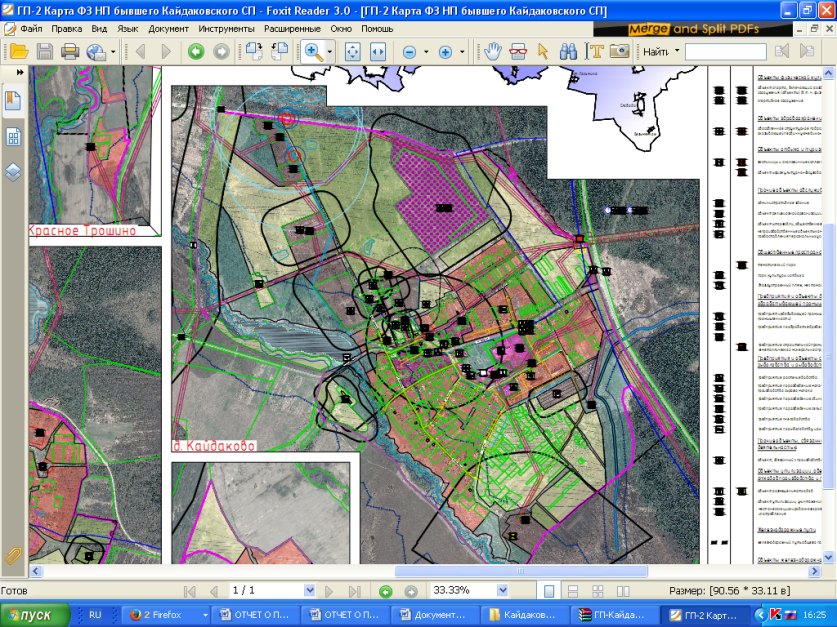 4.Проведена работа по подготовке материалов для внесения изменений в генеральный план и правила землепользования и застройки Тумановского сельского поселения Вяземского района Смоленской области. 11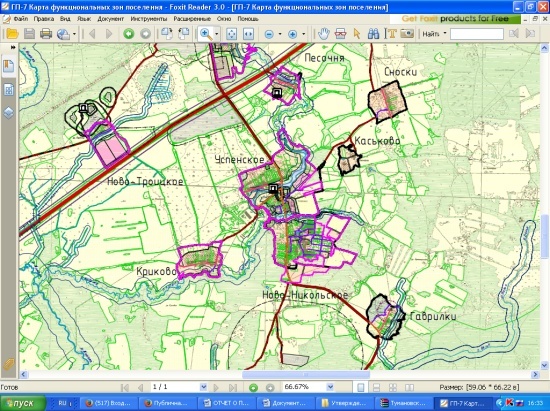 Разработка новых Ген.планов и ПЗЗ поселений связана с областным законом об укрупнении (объединении) сельских поселений5.Генеральные планы и правила землепользования и застройки Андрейковского, Новосельского и Степаниковского сельских поселений Вяземского района Смоленской области прошли процедуру согласовании, находятся на стадии утверждения.33Продолжена работа над разработкой новых Ген. планов и ПЗЗ объединенных поселений Вяземского района6.Местные нормативы градостроительного проектирования для 7 сельских поселений Вяземского района Смоленской области прошли процедуру опубликования. Подготовлены к утверждению 7Разработка местных нормативов сельских поселений связана с объединением сельских поселений Вяземского района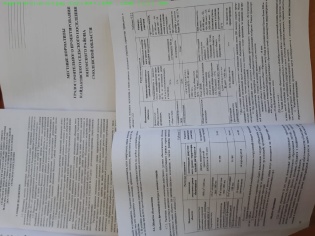 7.Подготовлено и утверждено проектов планировки и проектов межевания территорий Вяземского района Смоленской области, из них наиболее значимые: 19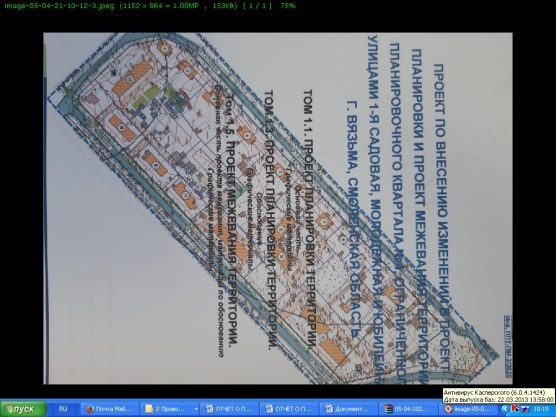 Наблюдается небольшой спад, в связи с удорожанием работ7.Проекты планировки и проекты межевания территории для постановки на государственный кадастровый земельных участков под 14 многоквартирными жилыми домами для благоустройства дворовых территорий по муниципальной программе «Комфортная среда»; 3Наблюдается небольшой спад, в связи с удорожанием работ7.Проект планировки и межевания территории под размещение  линейных объектов в рамках обеспечения инженерными коммуникациями нового жилого квартала в г. Вязьма1Наблюдается небольшой спад, в связи с удорожанием работ7.Проекты планировки и межевания линейных объектов (для обеспечения инженерными коммуникациями населенных пунктов Вяземского района);1Наблюдается небольшой спад, в связи с удорожанием работ7.Проекты планировки и межевания садоводческих объединений4Наблюдается небольшой спад, в связи с удорожанием работ9.Принято решений о разработке проектов планировки и проектов межевания территории поселений Вяземского района:24Наблюдается стабильность9.По заявлениям юридических лиц13Наблюдается стабильность9.По заявлениям физических лиц11Наблюдается стабильность10.Участие в заседаниях комиссий Вяземского районного Совета депутатов и комиссий Совета депутатов Вяземского городского поселения Вяземского района Смоленской области19Наблюдается стабильность11.Рассмотрено материалов на градостроительном Совете2Наблюдается стабильность (рассмотрение вопросов по мере поступления материалов)12.Рассмотрено материалов на комиссии по землепользованию и застройке53по мере поступления заявлений13.Рассмотрено дел на комиссии по переводу жилых помещений в нежилые помещения и нежилых помещений в жилые 4по мере поступления заявлений14.Подготовлено протоколов по рассмотрению дел на комиссии о переводе жилых (нежилых) помещений в нежилые (жилые) помещения215.Рассмотрено дел и выдано актов приемочной комиссии о завершении переустройства и (или) перепланировки помещения в многоквартирном доме61по мере поступления заявлений16.Рассмотрено дел на заседании комиссии по межеванию и инвентаризации земель и выдано дубликатов протоколов.5по мере поступления заявлений17.Подготовлено протоколов заседания комиссии по межеванию и инвентаризации земель218.Подготовлено и рассмотрено материалов на публичных слушаниях30Наблюдается стабильность 19.Подготовка материалов на комиссию по топонимике по присвоению наименований элементам улично-дорожной сетиПрисвоения наименований элементам планировочной структуры:Территория Щебзаводская:Переулок Молодёжный,Переулок 1-й Молодёжный,Переулок 2-й Молодёжный,Улица Батищевская,Улица Карьерная,Переулок 1-й Карьерный,Переулок 2-й Карьерный,Улица Зеленый отвал.Территория ГСК Пищекомбинат-1,Территория ГСК Пищекомбинат-2.37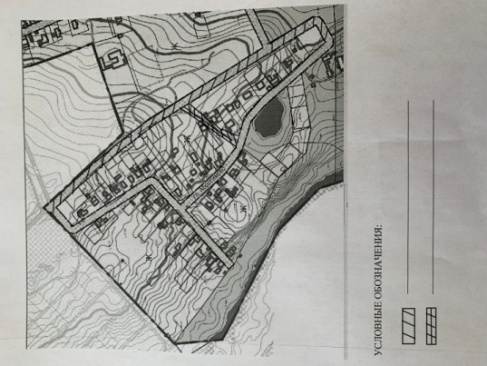 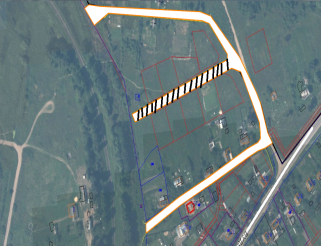 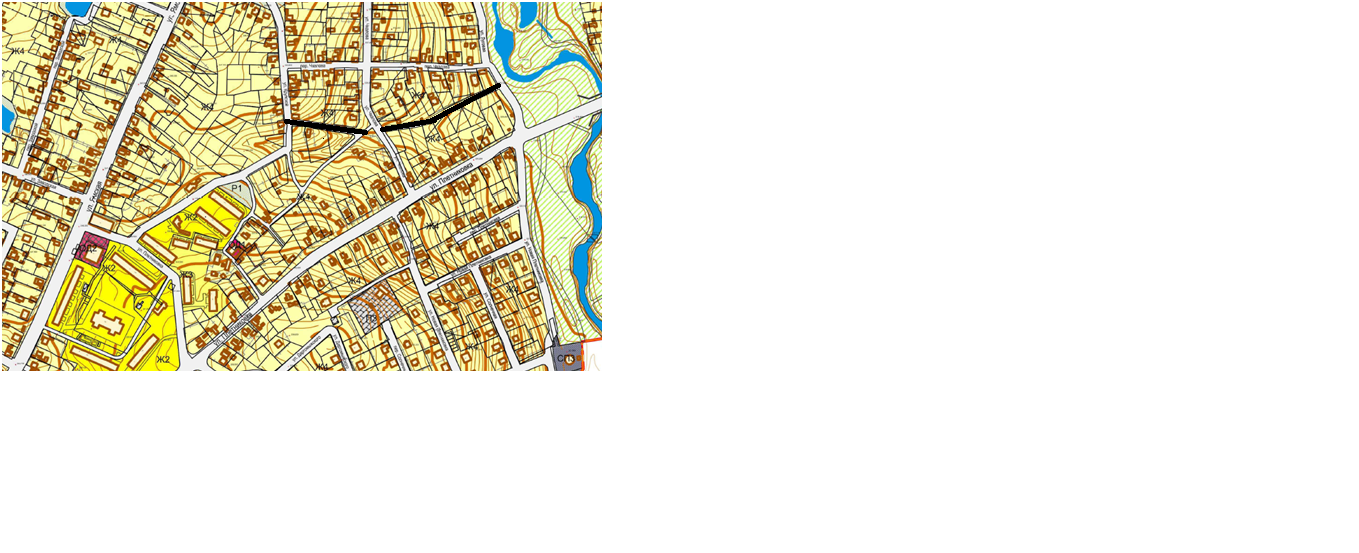 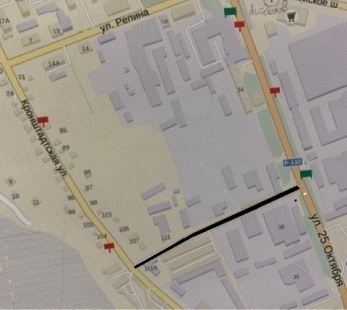 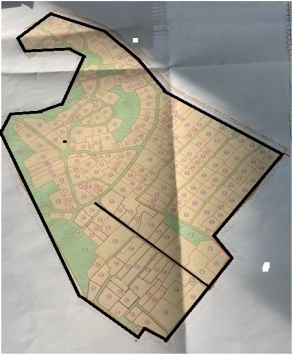 19.1Проведение инвентаризации и внесение в ФИАС уведомлений о несоответствии, отсутствии адресов102Наблюдается динамика роста19.2Предоставление разрешения на отклонение от предельных параметров разрешенного строительства  11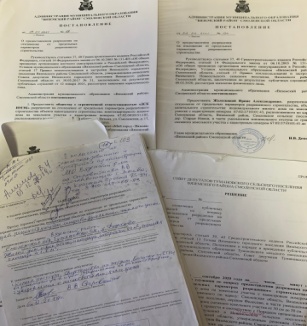 Наблюдается динамика роста19.3Присвоение объекту адресации адреса или аннулирование его адреса.Рассмотрено заявлений.Подготовлено постановлений. Вненесено адресов в ФИАС. 101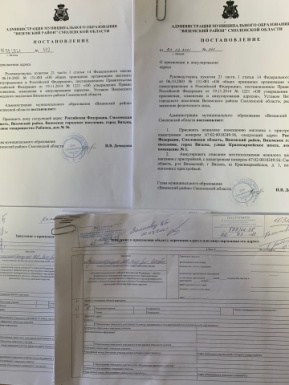 Наблюдается динамика роста20.Проведена работа с заявлениями, обращениями, письмами, жалобами граждан и юридических лиц, в том числе, с запросами по электронному документообороту всего:в том числе:5292Наблюдается небольшая динамика роста заявлений и обращений, связанная с электронным оборотом корреспонденции20.обращений граждан2824Наблюдается небольшая динамика роста заявлений и обращений, связанная с электронным оборотом корреспонденции20.обращений юридических лиц1639Наблюдается небольшая динамика роста заявлений и обращений, связанная с электронным оборотом корреспонденции20.жалобы физических и  юридических лиц146Наблюдается небольшая динамика роста заявлений и обращений, связанная с электронным оборотом корреспонденции20. вышестоящих организаций349Наблюдается небольшая динамика роста заявлений и обращений, связанная с электронным оборотом корреспонденции20.Подготовлено ответов на запросы по системе СМАРТ214Наблюдается небольшая динамика роста заявлений и обращений, связанная с электронным оборотом корреспонденции20.Подготовлено ответов на запросы по системе СМЭВ120Наблюдается небольшая динамика роста заявлений и обращений, связанная с электронным оборотом корреспонденции21.Рассмотрено дел по формированию границ земельных участков совместно с федеральным агентством кадастра объектов недвижимости (РОСНЕДВИЖИМОСТЬ), по вопросам землеустройства, подготовки схем расположения земельных участков на кадастровом плане и уточнению границ землепользователей в Вяземском районе и Вяземском городском поселении629Наблюдается динамика роста поступающих дел связанная с упрощением процедуры подготовки документов при формировании схем земельных участков  и возможностью направления материалов по электронному документообороту. 22.Подготовлено проектов постановлений Администрации муниципального образования «Вяземский район» Смоленской области, из них      635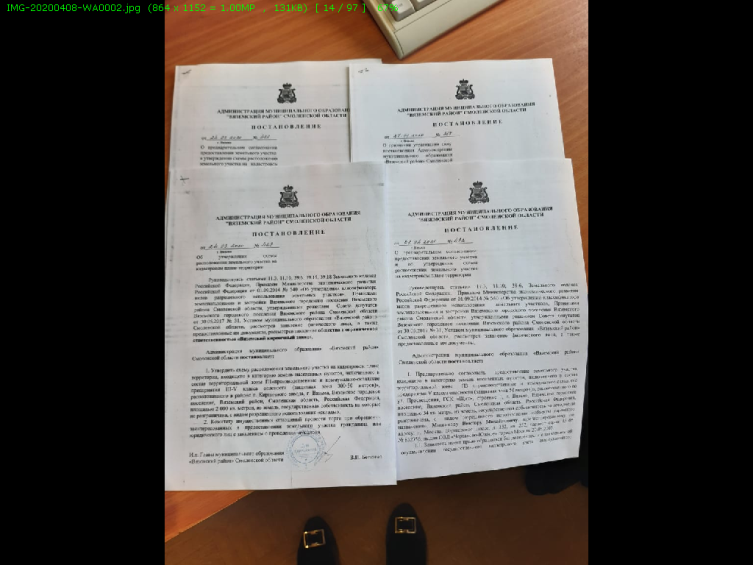 22.По внесению изменений в муниципальные программы222.по утверждению регламентов муниципальных услуг и внесения в них изменений, внесение изменений 422.По внесению изменений в Административные регламенты предоставления муниципальных услуг222.По внесению изменения в Положение о порядке приведения самовольно переустроенного и (или) перепланированного помещения в многоквартирном доме в прежнее состояние на территории муниципального образования «Вяземский район» Смоленской области.122.По внесению изменений в постановление от 20.01.2016 № 29 «Об утверждении состава приёмочной комиссии по вопросам завершения переустройства и (или) перепланировки в жилых и нежилых помещениях122.По внесению изменений в постановление от 17.09.2019 № 1535 «Об утверждении Положения о комиссии по переводу жилого помещения в нежилое помещение и нежилого помещения в жилое на территории муниципального образования «Вяземский район» Смоленской области122.по комиссиям, положениям и порядкам422.по утверждению ежегодного плана проверок юридических лиц и индивидуальных предпринимателей 122.по подготовке и утверждению документации по планировке                   территории4322.По выдаче разрешений на установку рекламных конструкций8За рекламу поступило госпошлины на сумму 45 000 рублей22.по предварительному согласованию предоставления земельных участков, утверждению схем расположения земельных участков, перераспределении земель По городскому поселению всего  в том числе положительныхПо сельским поселениям всегов том числе положительных378177112402266Снижение количества постановлений связано с подготовкой отказов в утверждении схем в виде уведомлений22.по изменению, установлению и приведению классификатору видов разрешенного использования земельных участков35Снижение количества постановлений связано с подготовкой отказов в утверждении схем в виде уведомлений22.по предоставлению условно-разрешенного вида использования земельных участков и объектов капитального строительства30Снижение количества постановлений связано с подготовкой отказов в утверждении схем в виде уведомлений22.По присвоению адресов104Снижение количества постановлений связано с подготовкой отказов в утверждении схем в виде уведомленийПо отклонению от параметров разрешенного строительства1123.Подготовлено проектов распоряжений Администрации муниципального образования «Вяземский район» Смоленской области о переводе жилых (нежилых) помещений в нежилые (жилые) помещения.2По мере поступления заявлений24.Подготовлено распоряжение о внесении изменений в состав комиссии по межеванию и инвентаризации земель125.Принято решений о согласовании (отказе в согласовании) архитектурно-градостроительного облика объекта17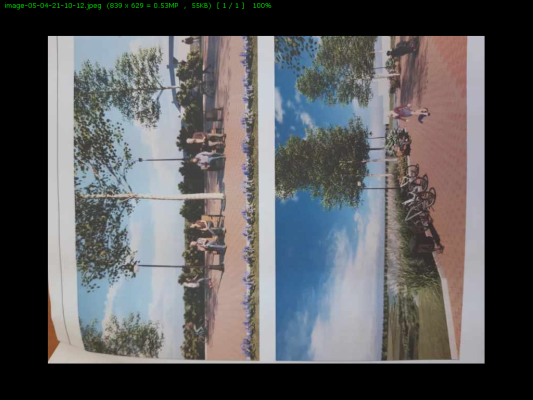 Увеличение связано с усилением требований к архитектурному облику объектов строительства.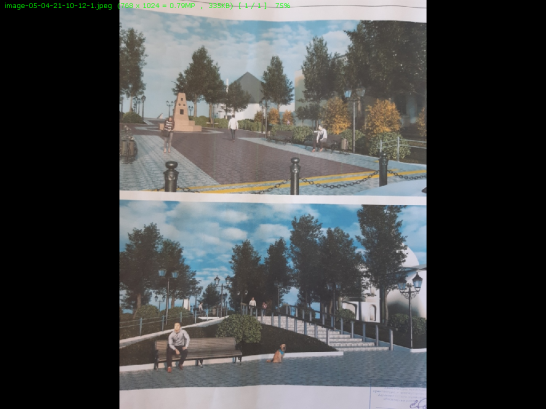 26.Поставлено на учет вывесок на объектах торговли7Наблюдается динамика роста обращений и проведением контроля за упорядочением рекламы26аВыдано разрешений на установку и эксплуатацию рекламных конструкций6По мере поступления заявлений27.Проведена работав рамках муниципального земельного контроляПроведена работав рамках муниципального земельного контроляПроведена работав рамках муниципального земельного контроля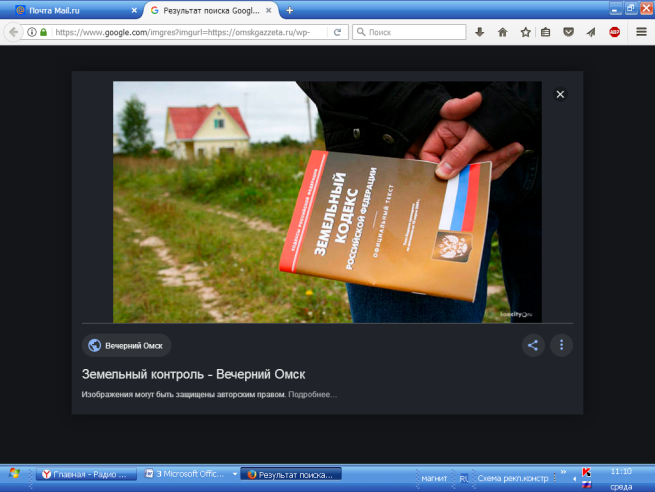 Площадь территории, на которую проведен земельный контроль – 829, 9 гаПлощадь, на которую установлены нарушения – 829,9 га27.Проведено проверок в рамках муниципального земельного контроля из них:53Площадь территории, на которую проведен земельный контроль – 829, 9 гаПлощадь, на которую установлены нарушения – 829,9 га27.плановых2Площадь территории, на которую проведен земельный контроль – 829, 9 гаПлощадь, на которую установлены нарушения – 829,9 га27.внеплановых51Площадь территории, на которую проведен земельный контроль – 829, 9 гаПлощадь, на которую установлены нарушения – 829,9 га27.Составлено актов обследования земельных участков53Площадь территории, на которую проведен земельный контроль – 829, 9 гаПлощадь, на которую установлены нарушения – 829,9 га27.Выдано предписаний по результатам муниципального земельного контроля47Площадь территории, на которую проведен земельный контроль – 829, 9 гаПлощадь, на которую установлены нарушения – 829,9 га27.Направлено материалов (актов) в Управление Россельхознадзора и Росреестра47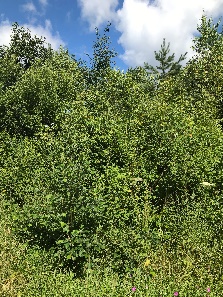 Согласно ч. 2 ст.8.7 КоАП РФ рассмотрено Управлением Россельхознадзора по Брянской и Смоленской областям  - 18 дел и сумма штрафов может составить 360 000 рублей27.Возвращено материалов Управлением Россельхознадзора и Росреестра16Согласно ч. 2 ст.8.7 КоАП РФ рассмотрено Управлением Россельхознадзора по Брянской и Смоленской областям  - 18 дел и сумма штрафов может составить 360 000 рублей27.Направлено материалов (дел) в Управление Россельхознадзора по Брянской и Смоленской областям30 делСогласно ч. 2 ст.8.7 КоАП РФ рассмотрено Управлением Россельхознадзора по Брянской и Смоленской областям  - 18 дел и сумма штрафов может составить 360 000 рублей27.Отказано Управлением Росхознадзора по Брянской и Смоленской областям в возбуждении12 делСогласно ч. 2 ст.8.7 КоАП РФ рассмотрено Управлением Россельхознадзора по Брянской и Смоленской областям  - 18 дел и сумма штрафов может составить 360 000 рублей27.Направлено материалов (дел) в Управление Росреестра по Смоленской области17 делаСогласно ст.7.1 КоАП РФ рассмотрено Управлением Росреестра по Смоленской области  - 13 дел и сумма штрафов может составить 75 000 рублей27.Отказано Управлением Росреестра по Смоленской областипо 4 деламСогласно ст.7.1 КоАП РФ рассмотрено Управлением Росреестра по Смоленской области  - 13 дел и сумма штрафов может составить 75 000 рублей28.Подготовлено и выдано уведомлений:315Наблюдается снижение количества принятых решений с отказами. Причиной отказа в утверждении схем расположения земельного участка на кадастровом плане территории является подготовка кадастровыми инженерами данных схем с явными нарушениями требований законодательства. В частности, основными нарушениями являются не соответствия схем расположения земельного участка на кадастровом плане территории требованиям генерального плана и правилам землепользования и застройки, а также исполнители схем игнорируют обстоятельства расположение на испрашиваемом участке строений или сооружений и не отражают это на схемах. 28.Об отказе в предварительном согласовании предоставления, об утверждении схем расположения и заключении соглашения о перераспределении земельных участков, из них: -по Вяземскому городскому поселению-по сельским поселениям19852/ 44%136/51%Наблюдается снижение количества принятых решений с отказами. Причиной отказа в утверждении схем расположения земельного участка на кадастровом плане территории является подготовка кадастровыми инженерами данных схем с явными нарушениями требований законодательства. В частности, основными нарушениями являются не соответствия схем расположения земельного участка на кадастровом плане территории требованиям генерального плана и правилам землепользования и застройки, а также исполнители схем игнорируют обстоятельства расположение на испрашиваемом участке строений или сооружений и не отражают это на схемах. 28.Наблюдается снижение количества принятых решений с отказами. Причиной отказа в утверждении схем расположения земельного участка на кадастровом плане территории является подготовка кадастровыми инженерами данных схем с явными нарушениями требований законодательства. В частности, основными нарушениями являются не соответствия схем расположения земельного участка на кадастровом плане территории требованиям генерального плана и правилам землепользования и застройки, а также исполнители схем игнорируют обстоятельства расположение на испрашиваемом участке строений или сооружений и не отражают это на схемах. 28.О переводе жилого (нежилого) помещения в нежилое (жилое) помещение5Наблюдается снижение количества принятых решений с отказами. Причиной отказа в утверждении схем расположения земельного участка на кадастровом плане территории является подготовка кадастровыми инженерами данных схем с явными нарушениями требований законодательства. В частности, основными нарушениями являются не соответствия схем расположения земельного участка на кадастровом плане территории требованиям генерального плана и правилам землепользования и застройки, а также исполнители схем игнорируют обстоятельства расположение на испрашиваемом участке строений или сооружений и не отражают это на схемах. 28.Подготовлено и выдано уведомлений об отказе в переводе жилого (нежилого) помещения в нежилое (жилое) помещение2Наблюдается снижение количества принятых решений с отказами. Причиной отказа в утверждении схем расположения земельного участка на кадастровом плане территории является подготовка кадастровыми инженерами данных схем с явными нарушениями требований законодательства. В частности, основными нарушениями являются не соответствия схем расположения земельного участка на кадастровом плане территории требованиям генерального плана и правилам землепользования и застройки, а также исполнители схем игнорируют обстоятельства расположение на испрашиваемом участке строений или сооружений и не отражают это на схемах. 28.Рассмотрено уведомлений и направлено в Департамент государственного, строительного и технического надзора Смоленской области:Наблюдается снижение количества принятых решений с отказами. Причиной отказа в утверждении схем расположения земельного участка на кадастровом плане территории является подготовка кадастровыми инженерами данных схем с явными нарушениями требований законодательства. В частности, основными нарушениями являются не соответствия схем расположения земельного участка на кадастровом плане территории требованиям генерального плана и правилам землепользования и застройки, а также исполнители схем игнорируют обстоятельства расположение на испрашиваемом участке строений или сооружений и не отражают это на схемах. 28.О планируемом сносе объектов капитального строительства42Наблюдается снижение количества принятых решений с отказами. Причиной отказа в утверждении схем расположения земельного участка на кадастровом плане территории является подготовка кадастровыми инженерами данных схем с явными нарушениями требований законодательства. В частности, основными нарушениями являются не соответствия схем расположения земельного участка на кадастровом плане территории требованиям генерального плана и правилам землепользования и застройки, а также исполнители схем игнорируют обстоятельства расположение на испрашиваемом участке строений или сооружений и не отражают это на схемах. 28.О завершении сноса объектов капитального строительства24Наблюдается снижение количества принятых решений с отказами. Причиной отказа в утверждении схем расположения земельного участка на кадастровом плане территории является подготовка кадастровыми инженерами данных схем с явными нарушениями требований законодательства. В частности, основными нарушениями являются не соответствия схем расположения земельного участка на кадастровом плане территории требованиям генерального плана и правилам землепользования и застройки, а также исполнители схем игнорируют обстоятельства расположение на испрашиваемом участке строений или сооружений и не отражают это на схемах. 28.Наблюдается снижение количества принятых решений с отказами. Причиной отказа в утверждении схем расположения земельного участка на кадастровом плане территории является подготовка кадастровыми инженерами данных схем с явными нарушениями требований законодательства. В частности, основными нарушениями являются не соответствия схем расположения земельного участка на кадастровом плане территории требованиям генерального плана и правилам землепользования и застройки, а также исполнители схем игнорируют обстоятельства расположение на испрашиваемом участке строений или сооружений и не отражают это на схемах. 29.Подготовлено и выдано заключений:319Наблюдается динамика роста29.О возможности предоставления права пользования горных отводов 9Наблюдается динамика роста29.По переводу земель из одной категории в другую5Наблюдается динамика роста29.Подготовлено и выдано заключений на использование земельных участков Из них: - по городскому поселению;- по сельским поселениям.324122202Наблюдается динамика роста29.Наблюдается динамика роста30.Выдано разрешений на строительство, из них:372По мере поступления заявлений30. ИЖС и садовых домов363По мере поступления заявлений31.Выдано разрешений на ввод объектов в эксплуатацию, их них:248По мере поступления заявлений31.ИЖС и садовых домов206По мере поступления заявлений31.Объекты жилищного строительства:многоквартирные жилые дома – 2д./3796 кв. мблокированные жилые дома – 3д./457 кв. миндивидуальные жилые дома –192д./18491кв.м.199домов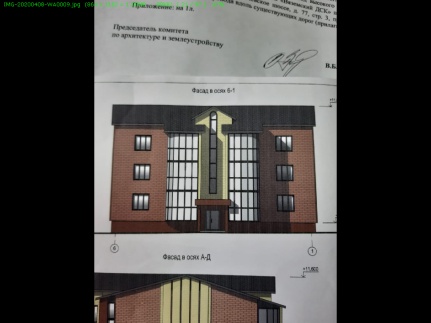 Общая площадь:22833 кв.м.31.Объекты производственного назначения:В том числе:- Общая протяженность сетей газоснабжения – 1612 м- Общая протяженность сетей водоснабжения – 11474 мОбъекты производственного назначенияВ том числе:- Реконструкция части здания картофелехранилища под пожарное депо, Вяземский р-н, Степаниковское с/п, с.Ново-Никольское - 391,3кв.м.- Блочно-модульная котельная для МБОУ Исаковская СОШ Вяземского района Смоленской области, Степаниковское с/п., с. Исаково – 15,6 кв. м - Складское здание, г. Вязьма, ул. 2-я Бозня – 7924,8 кв. м- Здание пилорамы, Кайдаковское с/п, в р-не д. Кайдаково – 246,4 кв.м.- Строительство газопоршневой установки на базе четырех блоков ГПУ, г. Вязьма, ул. 25 Октября, д. 47 - 336,0 кв. м - Реконструкция АЗС №104, г. Вязьма, тер. в р-не 227 км автомагистрали Москва-Минск - 293,2 кв.м.- Котельная мощностью 800 кВт, Тумановское с/п (бывшее Мещерское с/п), д. Клоково - 80,1 кв.м.- Здание лаборатории и R&D центра ООО "Вязьма-Брусит", Степаниковское с/п., промышленная база ГОКа, квартал 1 - 505,3 кв.м.Общая протяженность сетей водоснабжения -11474 м31.Объекты производственного назначения:В том числе:- Общая протяженность сетей газоснабжения – 1612 м- Общая протяженность сетей водоснабжения – 11474 мОбъекты производственного назначенияВ том числе:- Реконструкция части здания картофелехранилища под пожарное депо, Вяземский р-н, Степаниковское с/п, с.Ново-Никольское - 391,3кв.м.- Блочно-модульная котельная для МБОУ Исаковская СОШ Вяземского района Смоленской области, Степаниковское с/п., с. Исаково – 15,6 кв. м - Складское здание, г. Вязьма, ул. 2-я Бозня – 7924,8 кв. м- Здание пилорамы, Кайдаковское с/п, в р-не д. Кайдаково – 246,4 кв.м.- Строительство газопоршневой установки на базе четырех блоков ГПУ, г. Вязьма, ул. 25 Октября, д. 47 - 336,0 кв. м - Реконструкция АЗС №104, г. Вязьма, тер. в р-не 227 км автомагистрали Москва-Минск - 293,2 кв.м.- Котельная мощностью 800 кВт, Тумановское с/п (бывшее Мещерское с/п), д. Клоково - 80,1 кв.м.- Здание лаборатории и R&D центра ООО "Вязьма-Брусит", Степаниковское с/п., промышленная база ГОКа, квартал 1 - 505,3 кв.м.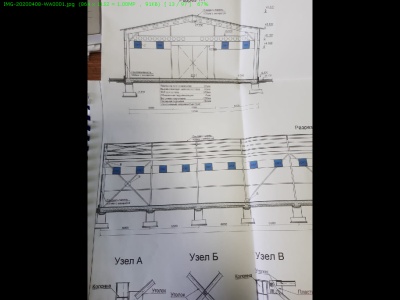 31.Объекты общественно-делового назначения:В том числе: - Культурно-выставочный центр, г. Вязьма, ул. 25 Октября, в р-не д.11 - 776,2 кв. м- Пристроенное здание общественного назначения к 5-этажному жилому дому, г. Вязьма,ул. Ползунова, зем. уч. 29 - 297,5 кв. м- Модульный фельдшерско-акушерский пункт, Семлевское с/п., ст. Семлево - 81,9 кв.м.также: 9 магазинов, административные здания, объекты охотхозяйства, здание мойки автомашин.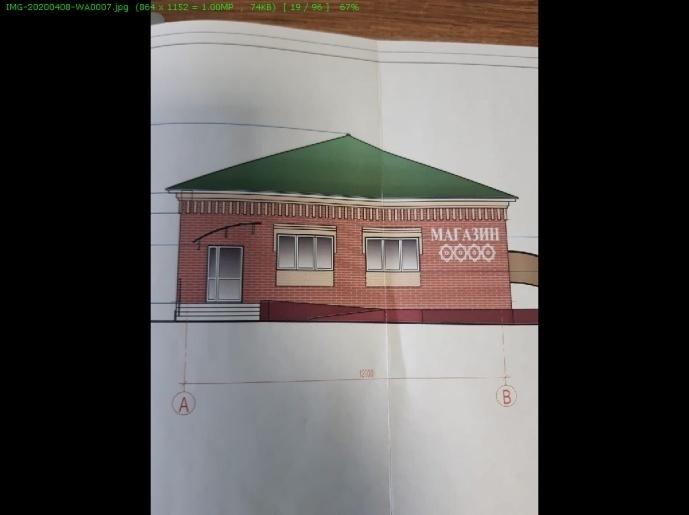 32.Проверено и выдано градостроительных планов114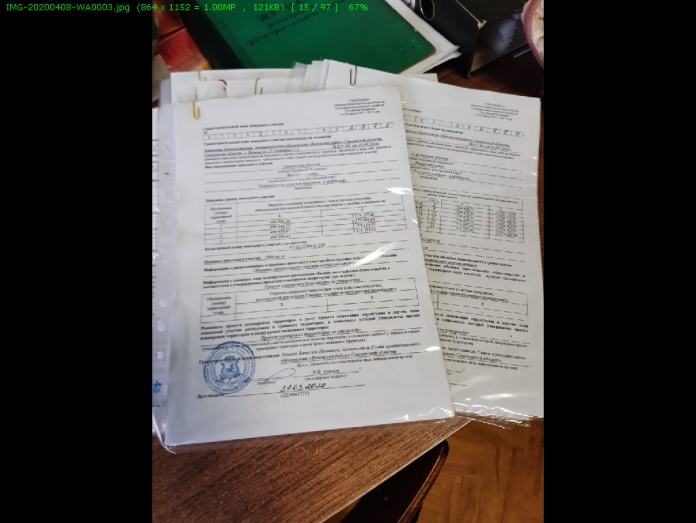 33.Подготовлено и выдано отказов в выдаче градостроительных планов034.Подготовлено и выдано решений о согласовании переустройства и (или) перепланировки помещения в многоквартирном доме60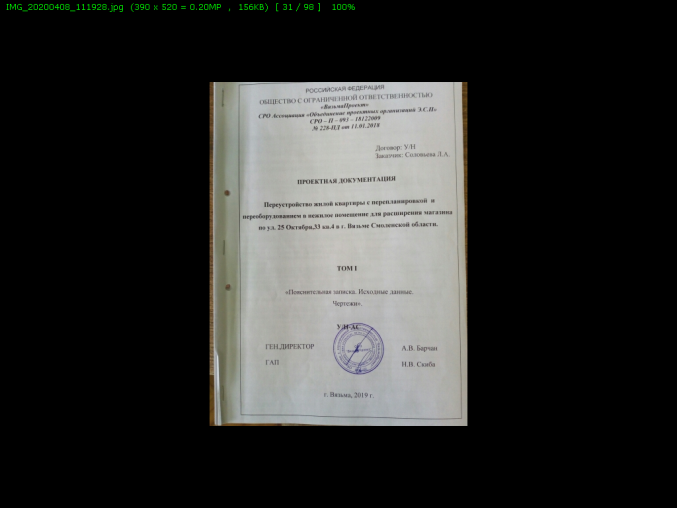 35.Подготовлено и выдано отказов в выдаче решения о согласовании переустройства и (или) перепланировки помещения в многоквартирном доме036.Проведено осмотров помещений в МКД на соответствие проектной документации, произведенной перепланировки и (или) переустройства4837.Проведено осмотров по переводу жилых (нежилых) помещений в нежилые (жилые) помещения1438.Проведено обследований ИЖД с привлечением материнского капитала25стабильно39.Выдано актов освидетельствования проведения строительства и реконструкции ИЖД с привлечением материнского капитала25стабильно40.Подано заявлений о постановке на государственный кадастровый учет объектов34стабильно41.Подано заявлений о постановке на государственный кадастровый учет с одновременной регистрацией права на индивидуальные жилые дома – 175177Динамика роста, связанна с увеличением заявлений граждан42.Участие в судебных заседаниях, подготовке материалов и возражений по судебным искам  10стабильно43.Подготовлено информационных сообщений в СМИ133по мере поступления заявок44.Выдано ситуационных планов     57стабильно45.Зарегистрировано материалов по топографической съемке33Стабильно, по мере поступления сьемок 46.Размещено материалов в электронных системах:1047Наблюдается динамика роста выполненных работ, связанных с новыми программами и исполнения действующего законодательства46.Система ВИС (внесено разрешений на строительство, ввод в эксплуатацию, уведомлений о планируемом строительстве ИЖД, садовых домов, об окончании строительства ИЖД, садовых домов)620Наблюдается динамика роста выполненных работ, связанных с новыми программами и исполнения действующего законодательства46.Система ВИС (внесено градостроительных планов)114Наблюдается динамика роста выполненных работ, связанных с новыми программами и исполнения действующего законодательства46.Система ФИАС (внесено адресов)      102Наблюдается динамика роста выполненных работ, связанных с новыми программами и исполнения действующего законодательства46.Портал Росреестра211Наблюдается динамика роста выполненных работ, связанных с новыми программами и исполнения действующего законодательства